PITCH BY PITCH ALL-SPORTS REGISTRATION FORM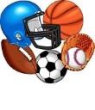 , Congers, NY	(845) 641-9310Please check 2021 summer week(s) you will be attending:   _____Week 3- July 12-16	    		   _____Week 4- July 19-23   _____Week 5- July 26-30	    		   _____Week 6- August 2-6…and check one of our packages:Pitch by Pitch All-Sports, 6-14 year olds:Early half-day (9 am – 12pm) ____Late half-day (12pm – 3pm) ____Full day (9 am – 3pm) ____On Deck Package (7:30am-3pm) ___________________________	   __________________		____________                  _______Last name		  	                                 First name			    Date of Birth                            Shirt size_____________________________________________                  _______________________________Home Address					                            Home Phone __________________________	____________	____________	____________________________City				          State		       Zip Code	Email__________________________	_______________________	____________________________Mother’s Name			Cell Phone		                         	Business Phone__________________________	_______________________	____________________________Father’s Name			Cell Phone			                  Business Phone____________________________________________________Emergency Contact Information				** Please complete the Medical History Form on page 2.  Additionally, submit a pediatrician-issued immunization form **How did you hear about us?   Website⁪     Friend/Referral ⁪ If so, who? ________________     Other ⁪ If so, what? ____________I certify that my child is in good physical health and can participate in daily events. In case of emergency, I grant permission for my child to be given treatment at the local hospital.  Pitch by Pitch Baseball, Inc., is not responsible for lost or stolen items or equipment.   Parent’s Name ___________________     Parent’s Signature____________________       Date _______	I hereby grant permission for photographs to be taken of my child and used for promotional materials (website, brochure, local news articles):  YES _____		NO _____								Please make checks payable to: Pitch by Pitch Please send checks to: Pitch by Pitch Sports CampsBrandon Mann26 Verdin Dr., New City, NY 10956Pitch by Pitch CampsCamper Medical History FormHave you handed in your child’s record of Immunization history? ___Emergency Contact Name ___________________________Phone # ____________________________Please list any recent/current illness/injury/existing medical conditions:___________________________________________________________________________________________________________________________________________________Please list any camper restrictions / limitations:_________________________________________________Please list any special needs / diets:_________________________________________________Please list any medications / treatments:_________________________________________________Please list any allergies (e.g. medications, food, insect stings):_________________________________________________Has your child ever been diagnosed with a development disability? __If so, what is their treatment plan? _______________________ Other concerns:_________________________________________________I give permission for my child _____________________ to swim in the Congers Lake Memorial Park Pool during any part of the camp day while at Pitch by Pitch Sports CampsParent / Guardian Signature: ___________________________